Об исключении Федорова Д.А. из списков В связи с предоставлением Федорову Деомиду Александровичу, 01.02.2001 года рождения, социальной выплаты на приобретение в собственность жилого помещения, расположенного по адресу: Чувашская Республика, г. Новочебоксарск, б-р Речной, д. 3, корп. 1, кв. 218, в размере 2 835 723 (два миллиона восемьсот тридцать пять тысяч семьсот двадцать три) рубля, руководствуясь п. 3.1 статьи 8 Федерального закона от 21 декабря 1996 г. N 159-ФЗ "О дополнительных гарантиях по социальной поддержке детей-сирот и детей, оставшихся без попечения родителей", Порядком предоставления социальной выплаты на приобретение в собственность жилого помещения лицам, достигшим возраста 23 лет, которые включены в список детей-сирот и детей, оставшихся без попечения родителей, лиц из числа детей-сирот и детей, оставшихся без попечения родителей, лиц, которые относились к категории детей-сирот и детей, оставшихся без попечения родителей, лиц из числа детей-сирот и детей, оставшихся без попечения родителей, и достигли возраста 23 лет, которые подлежат обеспечению жилыми помещениями, утвержденным Постановлением Кабинета Министров Чувашской Республики от 25 июля 2013 г. N 292 "О мерах по обеспечению жилыми помещениями детей-сирот и детей, оставшихся без попечения родителей, лиц из числа детей-сирот и детей, оставшихся без попечения родителей", администрация Цивильского муниципального округа Чувашской РеспубликиПОСТАНОВЛЯЕТ:Исключить Федорова Деомида Александровича, 01.02.2001 года рождения, из списка детей-сирот и детей, оставшихся без попечения родителей, лиц из числа детей-сирот и детей, оставшихся без попечения родителей, лиц, которые относились к категории детей-сирот и детей, оставшихся без попечения родителей, лиц из числа детей-сирот и детей, оставшихся без попечения родителей, и достигли возраста 23 лет, которые подлежат обеспечению жилыми помещениями, и из Списка лиц, достигших возраста 23 лет, которые включены в список детей-сирот и детей, оставшихся без попечения родителей, лиц из числа детей-сирот и детей, оставшихся без попечения родителей, лиц, которые относились к категории детей-сирот и детей, оставшихся без попечения родителей, лиц из числа детей-сирот и детей, оставшихся без попечения родителей, и достигли возраста 23 лет, которые подлежат обеспечению жилыми помещениями, соответствующих одновременно условиям, установленным частью 1 статьи 23.4 Закона Чувашской Республики "О регулировании жилищных отношений", и изъявивших желание получить социальную выплату на приобретение в собственность жилого помещения на территории Чувашской Республики, в том числе на условиях участия в долевом строительстве многоквартирных домов.Глава Цивильского муниципального округа                                                             А.В. ИвановЗаместитель главы - начальник отдела образования и социального развития ________________________/А.В. Волчкова«29» сентября 2023 годаЗаведующий секторомправового обеспечения________________________/Т.Ю. Павлова«29» сентября 2023 годаЗаведующий секторомопеки и попечительства________________________/Т.Н. Антонова«29» сентября 2023 годаЧĂВАШ РЕСПУБЛИКИ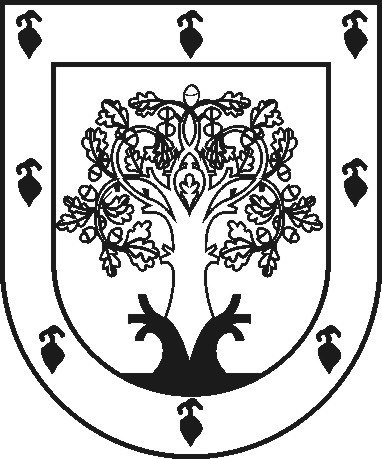 ЧУВАШСКАЯ РЕСПУБЛИКАÇĚРПӲМУНИЦИПАЛЛĂ ОКРУГĔНАДМИНИСТРАЦИЙĚЙЫШĂНУ2023 ç. авăн уйӑхĕн 29-мӗшӗ 1386 №Çěрпÿ хулиАДМИНИСТРАЦИЯ ЦИВИЛЬСКОГО МУНИЦИПАЛЬНОГО ОКРУГАПОСТАНОВЛЕНИЕ29 сентября 2023 г. № 1386город Цивильск